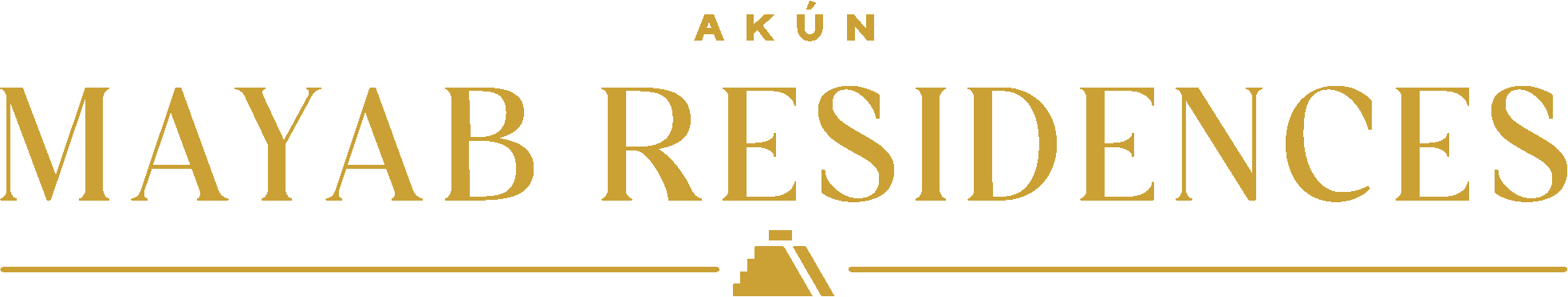 AKUN MAYAB RESIDENCES UBICACIÓN:

https://goo.gl/maps/RgoAFGUVnwxXDxVN7